Breakout AUkrainian Arrivers in Los Angeles County: A Fishing ExpeditionDr. Julie Higashi is the Director of the Tuberculosis Control Program and TB Control Officer in the Los Angeles County Department of Public Health, and has also served as the TB Controller in both the City and County of San Francisco and Santa Clara County, over a period of 15 years beginning in 2008. She has been the President of both NTCA and CTCA, and is faculty of the COE Curry Center warmline and UCLA School of Medicine.Managing transitions of care in active tuberculosis treatment for Afghan refugees Melony ChakrabartyTB controller Sacramento County ; Assistant Professor of Medicine, Division of Infectious Diseases UC Davis Medical CenterDr. Christine Murto is the Chief for the California Office of Refugee Health in the California Department of Public Health (CDPH). Dr. Murto has worked in migrant and refugee health for more than 25 years, primarily in infectious disease research, prevention and intervention programs (HIV, leprosy, leishmaniasis, tuberculosis). She has worked with migrating populations in Mexico, Central America, Peru and Brazil, and refugees and migrant populations in California. Dr. Murto also teaches social epidemiology at the University of California, San Diego Global Health Program.Laura Romo Timme Program Manager, San Francisco TB Prevention & Control  Breakout BClaudette SerranoMedical Billing Unit Manager for Orange County Healthcare Agency with 40 years medical billing experience; over 20 years medical billing experience in the public sector.Coding TBMargarita G Sablan, San Diego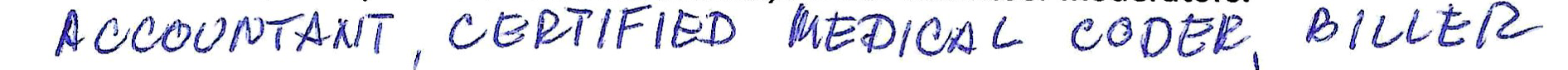 